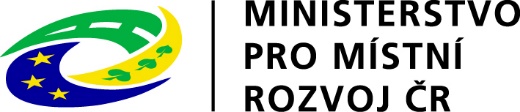 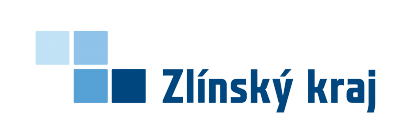 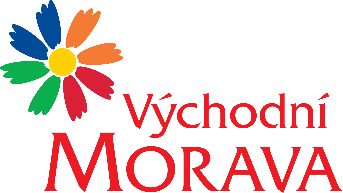 NAŠE ZNAČKA:	CCR009_2021-MMRVYŘIZUJE:	Iveta MahdalováTEL.:		XXXXXXXXXE-MAIL:	XXXXXXXXXZLÍN DNE:	26.1.2021Identifikační číslo projektu: 117D722000M01Název projektu: „Objevte Východní Moravu a ještě něco navíc…“		Objednávka č. CCR009_2021-MMRObjednáváme u Vás podle platných zákonných směrnic o odběru, dodávce zboží a službách následující:Předmět plnění: Branding destinace Východní Morava – vytvoření základního konceptuvyhodnocení stávající komunikace a vývoj značky Východní Morava v letech 2019 – 2020.vyhodnocení základních atributů značky s ohledem na její postavení na trhu v rámci České republiky.doporučení positioningu značky.doporučení pro strategii rozvoje značky zejména s ohledem na „koexistenci“ se sub – regionálními značkami.„zasazení“ značky do celkové komunikace destinace, jak v souvislosti s aktuálními trendy trhu cestovního ruchu, tak např. s ohledem na COVID-19, obecnou situaci v rámci cestování, jak v ČR, tak v zahraničí.Termín plnění: do 31.8.2021Cena bez DPH:		  68 400,- Kč Cena včetně 21% DPH:	  82 764,- Kč 
Fakturační údaje:	Centrála cestovního ruchu Východní Moravy, o.p.s.			J. A. Bati 5520, 761 90 Zlín			IČ: 27744485Bankovní spojení: Česká spořitelna, a.s.Číslo účtu: XXXXXXXXXXXXX			Nejsme plátci DPH.Forma úhrady: převodemDo faktury – daňového dokladu prosíme o uvedení textu:Proplaceno z dotace MMR. Tento doklad je hrazen v rámci projektu „Objevte Východní Moravu a ještě něco navíc…“ za přispění prostředků státního rozpočtu České republiky z programu Ministerstva pro místní rozvoj, identifikační číslo 117D722000M01.Splatnost faktury 30 dnů.……………………………………………….Mgr. Petra Psotková ŘeditelkaTato zakázka je realizována v rámci projektu „Objevte Východní Moravu a ještě něco navíc…“ za přispění prostředků státního rozpočtu České republiky z programu Ministerstva pro místní rozvoj, identifikační číslo 117D722000M01.Potvrzení objednávky - dodavatel: